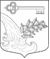 АДМИНИСТРАЦИЯ УЛЬЯНОВСКОГО ГОРОДСКОГО ПОСЕЛЕНИЯ ТОСНЕНСКОГО РАЙОНА ЛЕНИНГРАДСКОЙ ОБЛАСТИПОСТАНОВЛЕНИЕ         В соответствии с Порядком предоставления и расходования субсидий из областного бюджета Ленинградской области бюджетам муниципальных образований Ленинградской на поддержку развития общественной инфраструктуры муниципального значения в подпрограммы "Создание условий для эффективного выполнения органами местного самоуправления своих полномочий и содействие развитию участия населения в осуществлении местного самоуправления", Федеральным законом от 06.10.2003 №131-ФЗ "Об общих принципах организации местного самоуправления в Российской Федерации",ПОСТАНОВЛЯЮ:         1. Утвердить Перечень проектов на территории Ульяновского городского поселения Тосненского района Ленинградской области, включающий планируемое распределение средств, с указанием объема, целей (показателей) согласно Приложению.       2. Опубликовать настоящее постановление на официальном сайте администрации Ульяновского городского поселения Тосненского района Ленинградской области.        3. Контроль за исполнением настоящего постановления оставляю за собой.Глава администрации                                                              К.И. КамалетдиновПриложение к постановлению администрации Ульяновского городского поселения Тосненского района Ленинградской области от 01.06.2022 № 446Перечень проектов, включающий планируемое распределение средств, с указанием объема, целей (показателей)01.06.2022№446Об утверждении перечня проектов в рамках реализации муниципальной программы «Устойчивое общественное развитие на территории Ульяновского городского поселения Тосненского района Ленинградской области на 2020 – 2024 годы» на 2023 годN п/пНаименование объектаАдресЦелевой показательЕдиница измеренияОбъём средствОбластной бюджетМестный бюджет1Благоустройство дворовой территории многоквартирных домов по адресу: ул. Калинина д. 76 – д. 78Ленинградской область, Тосненский район, г.п. Ульяновка, ул. Калинина д.76 – д. 78Благоустроенная территорияед.770000,00700000,0070000,00